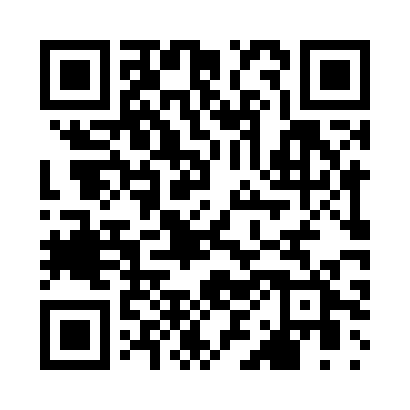 Prayer times for Zombo, GreeceMon 1 Jul 2024 - Wed 31 Jul 2024High Latitude Method: Angle Based RulePrayer Calculation Method: Muslim World LeagueAsar Calculation Method: HanafiPrayer times provided by https://www.salahtimes.comDateDayFajrSunriseDhuhrAsrMaghribIsha1Mon4:166:131:376:479:0210:512Tue4:166:131:386:479:0210:503Wed4:176:141:386:479:0210:504Thu4:186:141:386:479:0110:505Fri4:196:151:386:479:0110:496Sat4:206:151:386:479:0110:497Sun4:206:161:386:479:0110:488Mon4:216:171:396:479:0010:479Tue4:226:171:396:479:0010:4710Wed4:236:181:396:469:0010:4611Thu4:246:191:396:468:5910:4512Fri4:256:191:396:468:5910:4513Sat4:276:201:396:468:5810:4414Sun4:286:211:396:468:5810:4315Mon4:296:211:396:468:5710:4216Tue4:306:221:406:458:5710:4117Wed4:316:231:406:458:5610:4018Thu4:326:241:406:458:5510:3919Fri4:336:241:406:448:5510:3820Sat4:356:251:406:448:5410:3721Sun4:366:261:406:448:5310:3622Mon4:376:271:406:438:5310:3523Tue4:386:281:406:438:5210:3424Wed4:406:281:406:438:5110:3225Thu4:416:291:406:428:5010:3126Fri4:426:301:406:428:4910:3027Sat4:446:311:406:418:4910:2928Sun4:456:321:406:418:4810:2729Mon4:466:331:406:408:4710:2630Tue4:486:341:406:408:4610:2431Wed4:496:341:406:398:4510:23